河 北 省 教 育 厅 文 件冀教学〔2019〕37 号河北省教育厅关于做好 2020 年河北省普通高校专科接本科教育考试选拔工作的通知各有关高等学校：为做好 2020 年我省普通高校专科接本科教育选拔工作，现 将有关事项通知如下：一、报名（一）报名条件1．河北省内按国家招生计划招收入学的普通高校 2020 年应 届专科（高职）毕业生。2.参加大学生村官、农村教师特岗计划、“三支一扶”计划、 志愿服务西部计划等基层服务项目人员服务期满（考核合格）3 年内，未落实就业单位的，可以按照应届专科（高职）毕业生待 遇报考且只能报考一次。3．拥护中国共产党的领导，政治上积极进步，德、智、体、 美、劳全面发展，思想健康，品行端正。4．考生按照原学专业与报考专业相同或相近的原则报考， 确有特长者可以跨科类或跨专业（医学类及护理学、助产学专业 除外）报考。按照教育部、国家卫生计生委、国家中医药管理局《关于规范医学类专业办学的通知》（教高〔2014〕7 号）和国 家《护士条例》有关要求，报考医学类专业（临床医学、中医学、 针灸推拿学）及护理学、助产学专业的考生，原学专业应与报考 专业保持相同。（二）报名方式及报名时间1.应届专科（高职）毕业生。实行网上报名，考生报名分两 个阶段进行：2019 年 12 月 9 日 9 时至 12 月 13 日 17 时，考生 登陆报名系统（http://zjbks.hee.gov.cn）按照报名流程图和提示 步骤，选择报考专业，完成初次报名；考试成绩及各专业选拔最 低控制分数线公布后，上线考生（含退役士兵）于  2020  年  4  月20 日 9 时至 4 月 22 日 17 时再次登录报名系统，按报考专业填报 1-5 个院校平行志愿，并选择是否服从调剂。请考生按照以 上两个报名阶段的时限要求完成志愿填报，各阶段报名时间截止 后,未按要求报名的考生，不再安排补报。2.基层服务项目人员。 在毕业学校主管部门进行资格审核并完成初次报名。报名时间为 12 月 9 日至 12 月 12 日，报名时需提供考生本人身份证、毕业证书、相关基层项目服务证书原件及 2 份复印件。各生源院 校要对考生报名材料进行严格审验，原件审验无误后退回，复印 件一份由学校留存，另一份注明“复印件与原件相符”，经审核人签字并加盖本部门公章后于 12 月 16 日前上报省教育厅学生 处，同时按要求报送考生电子数据库文件（数据库结构见附件 2）。符合报名条件的基层服务项目人员，在毕业学校完成初次报 名后，相关信息将导入专接本报名系统，登录名为考生本人身份 证号，初始密码为身份证号后 6 位，考生应及时登录报名系统修 改密码。初次报名结束后，有关报名信息查询、现场缴费、指纹 采集、准考证打印、成绩及分数线查询、填报院校志愿等工作， 均和其他考生相同，由本人通过报名系统在指定时间内完成，不 再另行通知。二、现场确认、缴费及指纹采集（一）现场确认12 月 16 日前，生源学校要将已报名考生的学历电子注册照片导入报名系统。12 月 16 日至 12 月 25 日，考生到生源学校主 管部门核对报考信息，核对无误后在《报名登记表》上签字确认， 同时签写《2020 年河北省普通高校专接本考试考生诚信承诺书》, 由生源院校留存一年。（二）指纹采集考生现场确认时由生源学校负责报考考生的指纹采集工作， 考生参加考试入场时将进行指纹身份验证。指纹采集工作须以班 级为单位，在班级辅导员监督下，由学校指定专人完成。班级辅 导员和有关工作人员共同对指纹采集结果负责。（三）缴费考生现场确认完毕后缴纳考试费用，由生源学校代收。报名 考试收费标准按冀财税〔2016〕126 号文件规定执行。具体收费 标准为：艺术、体育类每生 120 元，其他类别每生 100 元（公共课与专业课合计）。2020 年 3 月 23 日至 3 月 27 日，报名考生可登录专接本报 名系统打印准考证，凭准考证、身份证到指定考点院校参加考试。三、考试（一）考试内容专接本考试分为公共课和专业课两部分。 1.公共课考试分为文史、医学、理工、经管、农学、艺术、体育、外语八类。文史、医学类专业考政治、英语；理工类专业 考高等数学（一）、英语；经管、农学类专业考高等数学（二）、 英语；艺术、体育类专业考英语；外语类专业考政治。英语、高 等数学、政治各科满分 100 分，各科考试时间 60 分钟。2.专业课考试内容为专业基础课、专业综合课。文史、医学、 理工、经管、农学类专业课满分 300 分，外语、艺术、体育类专业课满分 240 分。外语类专业的专业课考试不进行口语、听力测 试。艺术、体育类专业的专业理论与专项测试成绩原则上各占 50%。考生可登陆专接本报名网站下载公共课和专业课考试说明。（二）考试时间公共课考试安排在 2020 年 3 月 28 日上午进行，实行一次发 卷，统一收卷。文史、医学、理工、经管、农学类公共课考试时 间为 9:30 至 11:30；艺术、体育、外语类公共课考试时间为 9:30 至 10:30。专业课考试安排在 3 月 28 日下午进行。文史、医学、理工、 经管、农学、外语类专业课考试时间为 14:30 至 17:00；艺术、 体育类专业理论与专项测试时间及地点由各考点院校自行确定并提前在专接本报名网站公布。（三）考试地点2020      年专接本公共课及专业课考试均在指定考点进行，考 生应按照本人准考证上指定的考试地点参加考试。四、选拔录取选拔最低控制分数线按公共课和专业课考试总成绩分专业 类或专业划定。录取时，按照上线考生考试总成绩实行平行志愿 投档。对未完成招生计划的院校，按考生总成绩排序依次录取服 从调剂的考生。被录取的考生应在专接本报到入学前取得专科毕业证书，因 故不能如期毕业的，取消其专接本入学资格。五、具有普通专科（高职）毕业学历的退役大学生士兵接受 普通本科教育招生办法按照《教育部办公厅关于做好普通专科（高职）毕业生服义 务兵役退役和“下基层”服务期满后接受本科教育招生工作的通 知》(教学厅〔2009〕6号)和《教育部办公厅关于进一步做好高校 学生参军入伍工作的通知      》（教学厅〔2015〕3号）有关要求， 2020年专接本考试继续面向河北省具有普通专科（高职）毕业学 历的退役大学生士兵招生，采取计划单列、自愿报名、统一考试、 单独录取的办法。有关事项如下：（一）报名条件退役前已取得国家承认的普通全日制专科（高职）学历且具 有河北户籍的2019年度退役士兵；入伍时为河北省内普通专科（高职）院校新生或在校生，退役后复学完成专科（高职）学业 的2020年普通应届毕业生。（二）报名办法毕业于河北省普通高校具有国家承认的普通专科（高职）学 历且具有河北户籍的2019年度退役士兵和退役后在河北省普通 高校完成专科（高职）学业的2020年普通应届毕业生均到原毕业 院校主管部门报名；毕业于省外普通高校具有国家承认的普通专 科（高职）学历且具有河北户籍的2019年度退役士兵直接到省教 育厅学生处报名。（三）报名时间及材料退役士兵报名时间为2019年12月9日—12月12日。报名时需 提供身份证、毕业证书、《义务兵退出现役证》原件及2份复印 件。各生源院校要对考生报名材料进行严格审验，原件审验无误 后退回，复印件一份由负责报名学校留存，另一份注明“复印件 与原件相符”，经审核人签字并加盖本部门公章后于12月16日 前上报省教育厅学生处，同时报送退役士兵接受普通本科教育报 名数据库文件（数据库结构见附件3）。未经学校主管部门审验，自行在专接本报名系统完成初次报 名的2020年应届毕业的退役士兵考生，均按普通考生进行录取， 不再享受计划单列、单独录取政策。（四）现场确认在生源院校报名的考生应在学校签字确认、采集指纹信息， 签写《2020年河北省普通高校专接本考试考生诚信承诺书》后按 规定交纳考试费用；在省教育厅报名的毕业于省外普通专科（高 职）院校的考生，由省教育厅指定院校进行签字确认、采集指纹 信息及缴费工作。（五）计划编制及录取符合报名条件的退役大学生士兵考生要在省教育厅公布的 2020 年河北省专接本招生专业范围内选择报考专业。退役大学 生士兵考生初次报名结束后，由招生院校根据各专业报考情况及 国家和省有关政策规定的录取比率要求，单独编制相关专业招生 计划，于 2020 年 4 月 20 日前在报名系统公布。考试成绩及选拔 最低控制分数线公布后，上线考生根据招生院校公布的各专业退 役大学生士兵招生计划，填报 1-5  个院校平行志愿，并选择是 否服从调剂，实行平行志愿录取。符合报名条件的退役大学生士兵考生，在生源学校或省教育 厅完成首次报名后，相关信息将导入报名系统，登录名为考生本 人身份证号，初始密码为身份证号后六位，考生应及时登录系统 修改密码。报名结束后，有关报名信息查询、准考证打印、成绩 及分数线查询、填报院校志愿等工作，均和其他考生相同，由本 人通过报名系统在指定时间内完成，不再另行通知。六、严肃考风考纪、规范考务管理普通高校专科接本科教育考试是专科（高职）毕业生进入本科 高校继续深造的重要渠道，承担着为经济社会建设培养应用技能 型人才的重要任务，考试安全是专接本考试选拔工作的基础。各 有关高校要高度重视专接本考试工作，严格遵守《国家教育考试 违规处理办法》（教育部令第 33 号）、《普通高等学校招生违规处理暂行办法》（教育部令第 36 号）等有关规定，进一步总结经验， 完善机制，健全规章，从严治考，推进专接本考试环境治理不断 深入。各考点院校是组织考试、维护考试安全的责任主体，要切实做好考试安全保密工作，成立由院校主要负责同志为组长的考试 工作领导小组，加强对本校考试工作的统筹研究、部署、协调等 事宜；要加强对考务人员的管理、培训和教育，特别是组织考务 人员认真学习《刑法修正案（九）》、《教育法》和《中国共产党 纪律处分条例》有关条款，用法律法规约束考务人员行为，严防 工作人员协同舞弊；要认真梳理工作流程，细化安全责任，明确 岗位职责，让每个工作人员明确工作职责，掌握政策红线；要进 一步加强试卷保密室建设和标准化考场建设，实现考场视频监控 全覆盖、无死角；要在考点显著位置张贴、悬挂警示标语，营造 严肃的考风考纪环境，并切实为考生做好服务工作；要严格执行 考场纪律，配备金属探测仪、手机信号屏蔽仪和储物柜等设施设 备，安排专人负责检测和保管考生手机等电子通讯设备，坚决禁 止考生将手机等电子通讯设备带入考场；学校纪检监察部门要对 专接本考试工作全过程进行监督，重点督查各项工作的落实情况， 确保专接本考试安全、有序、平稳进行。各生源院校要认真组织好考生报名工作，选派工作作风优良、 业务素质过硬的工作人员负责学籍核查、指纹采集、考生电子照 片上传等关键环节工作；要建立责任倒查机制，与相关人员签署 责任状，将责任落实到人，出现徇私舞弊情况时，进行责任倒查， 依法依规严肃追究有关人员责任；要立足教育和预防，切实加强 对考生的考前教育，特别是要加强对《刑法修正案（九）》、《普 通高等学校招生违规行为处理暂行办法》、《国家教育考试违规处 理办法》、《普通高等学校学生管理规定》等法律法规的宣传教育， 使考生和有关人员认识到舞弊的严重法律后果，引导考生诚信考 试；要形成对舞弊行为的强大威慑，在考生采集指纹和缴费确认时，各生源学校要在醒目位置张贴《刑法修正案（九）》中关于 考试舞弊的四种犯罪行为认定、考生违纪作弊及其处理办法，特 别是“替考者和被替考者都将被开除在学阶段学籍并移送公安部 门”的警示标语。考生在报名及考试过程中如发现有违反诚信承诺行为，视情 节轻重，将依据河北省专接本考试及各学校相关管理规定严肃处 理，直至开除学籍。附件：1.2020     年河北省普通高校专接本考试选拔专业及数额 2.基层服务项目人员报名数据库结构3.退役大学生士兵报名数据库结构4.2020    年河北省普通高校专接本考试报名登记表5.2020    年河北省普通高校专接本考试考生诚信承诺书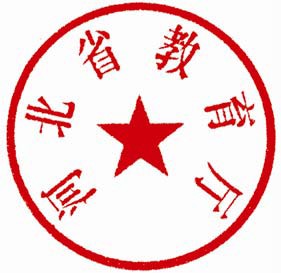 河北省教育厅 2019 年 12月 2日 附件 12020 年河北省普通高校专接本考试选拔专业及数额基层服务项目人员报名数据库结构退役大学生士兵报名数据库结构2020 年河北省普通高校专接本考试报名登记表经本人仔细核对，以上报考信息正确无误。考生签字：		日期：	年	月	日2020 年河北省普通高校专接本考试考生诚信承诺书我是 2020 年普通高校专接本考试的考生，在专接本考试工作中 本人作如下承诺：1.认真学习并自觉遵守《河北省普通高校专科接本科教育选拔 考试工作规定》有关要求，听从考试工作人员管理。2.保证本人参加考试，所填写的个人信息真实有效。3.诚信考试，拒绝舞弊，自觉遵守考试的各项规章制度。4.在考试过程中如有违反有关法律规定和考试纪律，自愿接受 处理，本人承担一切后果。承 诺 人： 	 身份证号： 	年	月	日备注：本承诺书一式两份，由考生本人及专科生源院校保存 1 年。厅内发送：委厅领导。河北省教育厅办公室	（主动公开）	2019 年 12 月 2 日印发学校名称招生专业联考专业招生 计划专业 类别授予 学位学 制教学 地点保定理工学院财务管理财务管理/会计学/审计 学60经管管理学2校本部保定理工学院会计学财务管理/会计学/审计 学60经管管理学2校本部保定理工学院工程管理工程管理/工程造价60经管管理学2校本部保定理工学院工商管理工商管理60经管管理学2校本部保定理工学院机械设计制 造及其自动 化车辆工程/机械电子工 程/机械工程/机械设计制造及其自动化/汽车 服务工程30理工工学2校本部保定理工学院土木工程城市地下空间工程/道 路桥梁与渡河工程/建 筑学/勘察技术与工程/ 历史建筑保护工程/土 木工程40理工工学2校本部保定理工学院电气工程及 其自动化电气工程及其自动化/ 电气工程与智能控制/电子信息工程/轨道交 通信号与控制/自动化30理工工学2校本部保定理工学院计算机科学 与技术计算机科学与技术/软 件工程/数字媒体技术/ 网络工程/物联网工程30理工工学2校本部保定理工学院英语翻译/商务英语/英语30外语文学2校本部保定学院汽车服务工 程车辆工程/机械电子工 程/机械工程/机械设计 制造及其自动化/汽车 服务工程30理工工学2校本部保定学院地理科学地理科学/人文地理与 城乡规划30理工理学2校本部保定学院知识产权知识产权30理工法学2校本部保定学院商务英语翻译/商务英语/英语30外语文学2校本部保定学院网络与新媒 体广播电视学/网络与新 媒体/新闻学40文史文学2校本部保定学院思想政治教 育思想政治教育40文史法学2校本部北华航天工业学院材料成型及 控制工程材料成型及控制工程10理工工学2校本部学校名称招生专业联考专业招生 计划专业 类别授予 学位学 制教学 地点北华航天工业学院机械设计制 造及其自动 化车辆工程/机械电子工 程/机械工程/机械设计制造及其自动化/汽车 服务工程40理工工学2校本部北华航天工业学院电子信息工 程电气工程及其自动化/ 电气工程与智能控制/ 电子信息工程/轨道交通信号与控制/自动化35理工工学2校本部北华航天工业学院自动化电气工程及其自动化/ 电气工程与智能控制/电子信息工程/轨道交 通信号与控制/自动化35理工工学2校本部沧州师范学院财务管理财务管理/会计学/审计 学30经管管理学2校本部沧州师范学院市场营销市场营销10经管管理学2校本部沧州师范学院化学化学/应用化学10理工理学2校本部沧州师范学院计算机科学 与技术计算机科学与技术/软 件工程/数字媒体技术/网络工程/物联网工程30理工工学2校本部沧州师范学院生物科学生物科学10理工理学2校本部沧州师范学院数学与应用 数学数学与应用数学/信息 与计算科学30理工理学2校本部沧州师范学院体育教育社会体育指导与管理/ 体育教育/运动康复40体育教育学2校本部沧州师范学院英语翻译/商务英语/英语40外语文学2校本部沧州师范学院网络与新媒 体广播电视学/网络与新 媒体/新闻学10文史文学2校本部沧州师范学院汉语言文学汉语国际教育/汉语言 文学40文史文学2校本部沧州师范学院历史学历史学30文史历史学2校本部沧州师范学院思想政治教育思想政治教育30文史法学2校本部沧州师范学院小学教育小学教育30文史教育学2校本部沧州师范学院学前教育学前教育40文史教育学2校本部沧州师范学院美术学产品设计/服装与服饰 设计/绘画/美术学40艺术文学2校本部沧州师范学院舞蹈编导舞蹈编导/舞蹈表演/舞 蹈学/艺术教育（舞蹈）/音乐学（舞蹈）20艺术艺术学2校本部沧州师范学院舞蹈表演舞蹈编导/舞蹈表演/舞 蹈学/艺术教育（舞蹈）/音乐学（舞蹈）20艺术艺术学2校本部学校名称招生专业联考专业招生 计划专业 类别授予 学位学 制教学 地点沧州师范学院音乐学（声 乐）艺术教育（声乐）/音乐 表演（声乐）/音乐学（声乐）35艺术艺术学2校本部沧州师范学院音乐学（器 乐）音乐表演（器乐）/音乐 学（器乐）5艺术艺术学2校本部承德医学院护理学护理学/护理学（应用型 实验班）/助产学150医学理学2校本部承德医学院临床医学临床医学130医学医学3校本部承德医学院针灸推拿学针灸推拿学10医学医学3校本部承德医学院中医学中医学5医学医学3校本部邯郸学院旅游管理酒店管理/旅游管理80经管管理学2校本部邯郸学院材料化学材料化学/化学工程与 工艺/制药工程25理工工学2校本部邯郸学院化学工程与 工艺材料化学/化学工程与 工艺/制药工程25理工工学2校本部邯郸学院机械设计制 造及其自动 化车辆工程/机械电子工 程/机械工程/机械设计 制造及其自动化/汽车服务工程60理工工学2校本部邯郸学院电气工程及 其自动化电气工程及其自动化/ 电气工程与智能控制/电子信息工程/轨道交 通信号与控制/自动化60理工工学2校本部邯郸学院电子信息工 程电气工程及其自动化/ 电气工程与智能控制/电子信息工程/轨道交 通信号与控制/自动化40理工工学2校本部邯郸学院计算机科学 与技术计算机科学与技术/软 件工程/数字媒体技术/ 网络工程/物联网工程30理工工学2校本部邯郸学院软件工程计算机科学与技术/软 件工程/数字媒体技术/ 网络工程/物联网工程40理工工学2校本部邯郸学院网络工程计算机科学与技术/软 件工程/数字媒体技术/网络工程/物联网工程40理工工学2校本部邯郸学院食品科学与 工程食品科学与工程60理工工学2校本部邯郸学院社会体育指 导与管理社会体育指导与管理/ 体育教育/运动康复30体育教育学2校本部邯郸学院体育教育（太 极拳方向）社会体育指导与管理/ 体育教育/运动康复30体育教育学2校本部邯郸学院汉语国际教 育汉语国际教育/汉语言 文学70文史文学2校本部学校名称招生专业联考专业招生 计划专业 类别授予 学位学 制教学 地点邯郸学院思想政治教育思想政治教育40文史法学2校本部邯郸学院学前教育学前教育90文史教育学2校本部邯郸学院应用心理学应用心理学40文史理学2校本部邯郸学院播音与主持 艺术播音与主持艺术40艺术艺术学2校本部邯郸学院美术学产品设计/服装与服饰 设计/绘画/美术学80艺术艺术学2校本部邯郸学院舞蹈表演舞蹈编导/舞蹈表演/舞 蹈学/艺术教育（舞蹈）/音乐学（舞蹈）40艺术艺术学2校本部邯郸学院音乐学（声 乐）艺术教育（声乐）/音乐 表演（声乐）/音乐学（声乐）55艺术艺术学2校本部邯郸学院音乐学（器 乐）音乐表演（器乐）/音乐 学（器乐）25艺术艺术学2校本部河北北方学院食品科学与 工程食品科学与工程10理工工学2南校区河北北方学院数学与应用 数学数学与应用数学/信息 与计算科学20理工理学2校本部河北北方学院动物医学动物医学40农学农学2南校区河北北方学院英语翻译/商务英语/英语15外语文学2东校区河北北方学院秘书学秘书学20文史文学2东校区河北北方学院护理学护理学/护理学（应用型 实验班）/助产学30医学理学2北校区河北北方学院医学检验技术医学检验技术60医学理学2校本部河北传媒学院电子商务电子商务/国际商务30经管管理学2校本部河北传媒学院计算机科学 与技术计算机科学与技术/软 件工程/数字媒体技术/网络工程/物联网工程20理工工学2校本部河北传媒学院网络工程计算机科学与技术/软 件工程/数字媒体技术/ 网络工程/物联网工程30理工工学2校本部河北传媒学院广播电视学广播电视学/网络与新 媒体/新闻学30文史文学2校本部河北传媒学院新闻学广播电视学/网络与新 媒体/新闻学60文史文学2校本部河北传媒学院广告学广告学30文史文学2校本部河北传媒学院表演表演50艺术艺术学2校本部河北传媒学院播音与主持 艺术播音与主持艺术60艺术艺术学2校本部河北传媒学院动画动画30艺术艺术学2校本部学校名称招生专业联考专业招生 计划专业 类别授予 学位学 制教学 地点河北传媒学院广播电视编导广播电视编导/摄影40艺术艺术学2校本部河北传媒学院摄影广播电视编导/摄影30艺术艺术学2校本部河北传媒学院环境设计环境设计30艺术艺术学2校本部河北传媒学院视觉传达设 计视觉传达设计30艺术艺术学2校本部河北传媒学院舞蹈编导舞蹈编导/舞蹈表演/舞 蹈学/艺术教育（舞蹈）/音乐学（舞蹈）20艺术艺术学2校本部河北传媒学院舞蹈表演舞蹈编导/舞蹈表演/舞 蹈学/艺术教育（舞蹈）/音乐学（舞蹈）30艺术艺术学2校本部河北传媒学院音乐表演（声 乐）艺术教育（声乐）/音乐 表演（声乐）/音乐学（声 乐）20艺术艺术学2校本部河北传媒学院音乐表演（器 乐）音乐表演（器乐）/音乐 学（器乐）10艺术艺术学2校本部河北东方学院财务管理财务管理/会计学/审计 学50经管管理学2校本部河北东方学院审计学财务管理/会计学/审计 学100经管管理学2校本部河北东方学院汽车服务工 程车辆工程/机械电子工 程/机械工程/机械设计制造及其自动化/汽车 服务工程30理工工学2校本部河北东方学院物联网工程计算机科学与技术/软 件工程/数字媒体技术/ 网络工程/物联网工程50理工工学2校本部河北东方学院护理学护理学/护理学（应用型 实验班）/助产学120医学理学2校本部河北东方学院医学影像技 术医学影像技术120医学理学2校本部河北东方学院环境设计环境设计30艺术艺术学2校本部河北工程技术学院财务管理财务管理/会计学/审计 学40经管管理学2校本部河北工程技术学院审计学财务管理/会计学/审计 学40经管管理学2校本部河北工程技术学院电子商务电子商务/国际商务40经管工学2校本部河北工程技术学院工程管理工程管理/工程造价55经管管理学2校本部河北工程技术学院工程造价工程管理/工程造价35经管工学2校本部河北工程技术学院国际经济与 贸易国际经济与贸易30经管经济学2校本部河北工程技术学院金融工程金融工程/金融学/投资 学10经管经济学2校本部学校名称招生专业联考专业招生 计划专业 类别授予 学位学 制教学 地点河北工程技术学院市场营销市场营销40经管管理学2校本部河北工程技术学院建筑学城市地下空间工程/道 路桥梁与渡河工程/建 筑学/勘察技术与工程/历史建筑保护工程/土 木工程30理工工学2校本部河北工程技术学院土木工程城市地下空间工程/道 路桥梁与渡河工程/建 筑学/勘察技术与工程/历史建筑保护工程/土 木工程30理工工学2校本部河北工程技术学院电子信息工 程电气工程及其自动化/ 电气工程与智能控制/电子信息工程/轨道交 通信号与控制/自动化20理工工学2校本部河北工程技术学院软件工程计算机科学与技术/软 件工程/数字媒体技术/网络工程/物联网工程60理工工学2校本部河北工程技术学院网络工程计算机科学与技术/软 件工程/数字媒体技术/网络工程/物联网工程40理工工学2校本部河北工程技术学院物联网工程计算机科学与技术/软 件工程/数字媒体技术/网络工程/物联网工程40理工工学2校本部河北工程技术学院风景园林风景园林/园林10农学工学2校本部河北工程技术学院网络与新媒 体广播电视学/网络与新 媒体/新闻学30文史文学2校本部河北环境工程学院环境工程环境工程/环境科学/环 境生态工程35理工工学2校本部河北环境工程学院环境科学环境工程/环境科学/环 境生态工程35理工理学2校本部河北环境工程学院物联网工程计算机科学与技术/软 件工程/数字媒体技术/网络工程/物联网工程35理工工学2校本部河北环境工程学院园林风景园林/园林35农学农学2校本部河北环境工程学院社会体育指 导与管理社会体育指导与管理/ 体育教育/运动康复35体育教育学2校本部河北环境工程学院环境设计环境设计35艺术艺术学2校本部河北建筑工程学院机械电子工 程车辆工程/机械电子工 程/机械工程/机械设计制造及其自动化/汽车 服务工程45理工工学2校本部学校名称招生专业联考专业招生 计划专业 类别授予 学位学 制教学 地点河北建筑工程学院机械设计制 造及其自动 化车辆工程/机械电子工 程/机械工程/机械设计制造及其自动化/汽车 服务工程45理工工学2校本部河北建筑工程学院道路桥梁与 渡河工程城市地下空间工程/道路桥梁与渡河工程/建 筑学/勘察技术与工程/ 历史建筑保护工程/土木工程40理工工学2校本部河北建筑工程学院土木工程城市地下空间工程/道路桥梁与渡河工程/建 筑学/勘察技术与工程/ 历史建筑保护工程/土木工程80理工工学2校本部河北建筑工程学院电气工程及 其自动化电气工程及其自动化/ 电气工程与智能控制/ 电子信息工程/轨道交通信号与控制/自动化30理工工学2校本部河北建筑工程学院计算机科学 与技术计算机科学与技术/软 件工程/数字媒体技术/网络工程/物联网工程80理工工学2校本部河北建筑工程学院网络工程计算机科学与技术/软 件工程/数字媒体技术/ 网络工程/物联网工程15理工工学2校本部河北建筑工程学院物联网工程计算机科学与技术/软 件工程/数字媒体技术/ 网络工程/物联网工程15理工工学2校本部河北建筑工程学院能源与动力 工程能源与动力工程20理工工学2校本部河北建筑工程学院英语翻译/商务英语/英语35外语文学2校本部河北金融学院保险学保险学50经管经济学2校本部河北金融学院财务管理财务管理/会计学/审计 学50经管管理学2校本部河北金融学院国际经济与 贸易国际经济与贸易50经管经济学2校本部河北金融学院投资学金融工程/金融学/投资 学50经管经济学2校本部河北科技大学工商管理工商管理60经管管理学2校本部河北科技大学市场营销市场营销45经管管理学2校本部河北科技大学化学工程与 工艺材料化学/化学工程与 工艺/制药工程30理工工学2校本部学校名称招生专业联考专业招生 计划专业 类别授予 学位学 制教学 地点河北科技大学机械电子工 程车辆工程/机械电子工 程/机械工程/机械设计制造及其自动化/汽车 服务工程40理工工学2校本部河北科技大学机械设计制 造及其自动 化车辆工程/机械电子工 程/机械工程/机械设计 制造及其自动化/汽车服务工程40理工工学2校本部河北科技大学土木工程城市地下空间工程/道 路桥梁与渡河工程/建 筑学/勘察技术与工程/历史建筑保护工程/土 木工程70理工工学2校本部河北科技大学自动化电气工程及其自动化/ 电气工程与智能控制/电子信息工程/轨道交 通信号与控制/自动化40理工工学2校本部河北科技大学应用化学化学/应用化学35理工理学2校本部河北科技师范学院工程管理工程管理/工程造价30经管管理学2校本部河北科技师范学院运动康复社会体育指导与管理/ 体育教育/运动康复15体育教育学2校本部河北科技师范学院法学法学60文史法学2校本部河北科技学院财务管理财务管理/会计学/审计 学30经管管理学2校本部河北科技学院会计学财务管理/会计学/审计 学30经管管理学2校本部河北科技学院工程管理工程管理/工程造价50经管管理学2校本部河北科技学院工程造价工程管理/工程造价30经管管理学2校本部河北科技学院投资学金融工程/金融学/投资 学20经管经济学2校本部河北科技学院物流管理物流管理50经管管理学2校本部河北科技学院车辆工程车辆工程/机械电子工 程/机械工程/机械设计制造及其自动化/汽车 服务工程30理工工学2校本部河北科技学院机械电子工 程车辆工程/机械电子工 程/机械工程/机械设计 制造及其自动化/汽车服务工程30理工工学2校本部河北科技学院机械设计制 造及其自动 化车辆工程/机械电子工 程/机械工程/机械设计制造及其自动化/汽车 服务工程30理工工学2校本部学校名称招生专业联考专业招生 计划专业 类别授予 学位学 制教学 地点河北科技学院汽车服务工 程车辆工程/机械电子工 程/机械工程/机械设计制造及其自动化/汽车 服务工程30理工工学2校本部河北科技学院土木工程城市地下空间工程/道路桥梁与渡河工程/建 筑学/勘察技术与工程/ 历史建筑保护工程/土木工程30理工工学2校本部河北科技学院电气工程及 其自动化电气工程及其自动化/ 电气工程与智能控制/ 电子信息工程/轨道交通信号与控制/自动化30理工工学2校本部河北科技学院计算机科学 与技术计算机科学与技术/软 件工程/数字媒体技术/网络工程/物联网工程40理工工学2校本部河北科技学院软件工程计算机科学与技术/软 件工程/数字媒体技术/ 网络工程/物联网工程40理工工学2校本部河北科技学院播音与主持 艺术播音与主持艺术10艺术艺术学2校本部河北科技学院广播电视编 导广播电视编导/摄影20艺术艺术学2校本部河北科技学院环境设计环境设计20艺术艺术学2校本部河北科技学院视觉传达设计视觉传达设计10艺术艺术学2校本部河北科技学院舞蹈表演舞蹈编导/舞蹈表演/舞 蹈学/艺术教育（舞蹈）/音乐学（舞蹈）20艺术艺术学2校本部河北美术学院产品设计产品设计/服装与服饰 设计/绘画/美术学30艺术艺术学2校本部河北美术学院服装与服饰 设计产品设计/服装与服饰 设计/绘画/美术学40艺术艺术学2校本部河北美术学院绘画产品设计/服装与服饰 设计/绘画/美术学40艺术艺术学2校本部河北美术学院美术学产品设计/服装与服饰 设计/绘画/美术学80艺术艺术学2校本部河北美术学院雕塑雕塑20艺术艺术学2校本部河北美术学院动画动画70艺术艺术学2校本部河北美术学院广播电视编 导广播电视编导/摄影50艺术艺术学2校本部河北美术学院环境设计环境设计80艺术艺术学2校本部河北美术学院视觉传达设 计视觉传达设计40艺术艺术学2校本部学校名称招生专业联考专业招生 计划专业 类别授予 学位学 制教学 地点河北美术学院书法学书法学100艺术艺术学2校本部河北民族师范学院小学教育小学教育50文史教育学2校本部河北民族师范学院学前教育学前教育50文史教育学2校本部河北民族师范学院舞蹈学舞蹈编导/舞蹈表演/舞 蹈学/艺术教育（舞蹈）/音乐学（舞蹈）10艺术艺术学2校本部河北农业大学会计学财务管理/会计学/审计 学80经管管理学2校本部河北农业大学市场营销市场营销90经管管理学2校本部河北农业大学动物医学动物医学50农学农学2校本部河北农业大学水产养殖学水产养殖学30农学农学2秦皇岛 校区河北农业大学英语翻译/商务英语/英语80外语文学2校本部河北农业大学秘书学秘书学70文史文学2校本部河北师范大学学前教育学前教育80文史教育学2校本部河北水利电力学院财务管理财务管理/会计学/审计 学20经管管理学2校本部河北水利电力学院国际商务电子商务/国际商务20经管管理学2校本部河北水利电力学院测绘工程测绘工程20理工工学2校本部河北水利电力学院机械电子工 程车辆工程/机械电子工15理工工学2校本部河北水利电力学院机械电子工 程程/机械工程/机械设计制造及其自动化/汽车15理工工学2校本部河北水利电力学院机械电子工 程服务工程15理工工学2校本部河北水利电力学院城市地下空 间工程城市地下空间工程/道25理工工学2校本部河北水利电力学院城市地下空 间工程路桥梁与渡河工程/建筑学/勘察技术与工程/ 历史建筑保护工程/土25理工工学2校本部河北水利电力学院城市地下空 间工程木工程25理工工学2校本部河北水利电力学院道路桥梁与 渡河工程城市地下空间工程/道15理工工学2校本部河北水利电力学院道路桥梁与 渡河工程路桥梁与渡河工程/建筑学/勘察技术与工程/ 历史建筑保护工程/土15理工工学2校本部河北水利电力学院道路桥梁与 渡河工程木工程15理工工学2校本部河北水利电力学院勘察技术与 工程城市地下空间工程/道15理工工学2校本部河北水利电力学院勘察技术与 工程路桥梁与渡河工程/建筑学/勘察技术与工程/ 历史建筑保护工程/土15理工工学2校本部河北水利电力学院勘察技术与 工程木工程15理工工学2校本部河北水利电力学院电气工程及 其自动化电气工程及其自动化/15理工工学2校本部河北水利电力学院电气工程及 其自动化电气工程与智能控制/电子信息工程/轨道交15理工工学2校本部河北水利电力学院电气工程及 其自动化通信号与控制/自动化15理工工学2校本部学校名称招生专业联考专业招生 计划专业 类别授予 学位学 制教学 地点河北水利电力学院电气工程与 智能控制电气工程及其自动化/ 电气工程与智能控制/电子信息工程/轨道交 通信号与控制/自动化25理工工学2校本部河北水利电力学院自动化电气工程及其自动化/ 电气工程与智能控制/ 电子信息工程/轨道交通信号与控制/自动化25理工工学2校本部河北水利电力学院软件工程计算机科学与技术/软 件工程/数字媒体技术/网络工程/物联网工程20理工工学2校本部河北水利电力学院数字媒体技 术计算机科学与技术/软 件工程/数字媒体技术/ 网络工程/物联网工程20理工工学2校本部河北水利电力学院水利水电工程水利水电工程30理工工学2校本部河北体育学院体育教育社会体育指导与管理/ 体育教育/运动康复100体育教育学2校本部河北外国语学院财务管理财务管理/会计学/审计 学25经管管理学2校本部河北外国语学院审计学财务管理/会计学/审计 学20经管管理学2校本部河北外国语学院电子商务电子商务/国际商务10经管管理学2校本部河北外国语学院工程造价工程管理/工程造价35经管管理学2校本部河北外国语学院国际经济与 贸易国际经济与贸易10经管经济学2校本部河北外国语学院金融工程金融工程/金融学/投资 学15经管经济学2校本部河北外国语学院建筑学城市地下空间工程/道路桥梁与渡河工程/建 筑学/勘察技术与工程/ 历史建筑保护工程/土木工程15理工工学2校本部河北外国语学院土木工程城市地下空间工程/道路桥梁与渡河工程/建 筑学/勘察技术与工程/ 历史建筑保护工程/土木工程20理工工学2校本部河北外国语学院软件工程计算机科学与技术/软 件工程/数字媒体技术/ 网络工程/物联网工程20理工工学2校本部河北外国语学院网络工程计算机科学与技术/软 件工程/数字媒体技术/ 网络工程/物联网工程20理工工学2校本部学校名称招生专业联考专业招生 计划专业 类别授予 学位学 制教学 地点河北外国语学院阿拉伯语阿拉伯语15外语文学2校本部河北外国语学院朝鲜语朝鲜语20外语文学2校本部河北外国语学院德语德语8外语文学2校本部河北外国语学院俄语俄语15外语文学2校本部河北外国语学院法语法语22外语文学2校本部河北外国语学院翻译翻译/商务英语/英语20外语文学2校本部河北外国语学院商务英语翻译/商务英语/英语15外语文学2校本部河北外国语学院英语翻译/商务英语/英语20外语文学2校本部河北外国语学院葡萄牙语葡萄牙语5外语文学2校本部河北外国语学院日语日语35外语文学2校本部河北外国语学院西班牙语西班牙语35外语文学2校本部河北外国语学院意大利语意大利语5外语文学2校本部河北外国语学院网络与新媒 体广播电视学/网络与新 媒体/新闻学10文史文学2校本部河北外国语学院汉语国际教 育汉语国际教育/汉语言 文学30文史文学2校本部河北外国语学院小学教育小学教育30文史教育学2校本部河北外国语学院学前教育学前教育10文史教育学2校本部河北外国语学院护理学护理学/护理学（应用型 实验班）/助产学30医学理学2校本部河北外国语学院康复治疗学康复治疗学15医学理学2校本部河北外国语学院播音与主持 艺术播音与主持艺术5艺术艺术学2校本部河北外国语学院艺术教育（舞 蹈）舞蹈编导/舞蹈表演/舞 蹈学/艺术教育（舞蹈）/音乐学（舞蹈）5艺术艺术学2校本部河北外国语学院艺术教育（声 乐）艺术教育（声乐）/音乐 表演（声乐）/音乐学（声乐）5艺术艺术学2校本部河北外国语学院音乐表演（声 乐）艺术教育（声乐）/音乐 表演（声乐）/音乐学（声乐）5艺术艺术学2校本部河北医科大学护理学护理学/护理学（应用型 实验班）/助产学90医学理学2沧州医 专校区河北医科大学护理学（应用 型实验班）护理学/护理学（应用型 实验班）/助产学30医学理学2河北女 子职技校区河北医科大学助产学护理学/护理学（应用型 实验班）/助产学60医学理学2邢台医 专校区河北医科大学康复治疗学康复治疗学90医学理学2邢台医 专校区河北医科大学临床医学临床医学80医学医学3沧州医 专校区学校名称招生专业联考专业招生 计划专业 类别授予 学位学 制教学 地点河北医科大学药学药学40医学理学2沧州医 专校区河北医科大学医学检验技 术医学检验技术30医学理学2沧州医 专校区河北医科大学医学影像技 术医学影像技术30医学理学2沧州医 专校区衡水学院电子信息工 程电气工程及其自动化/ 电气工程与智能控制/电子信息工程/轨道交 通信号与控制/自动化60理工工学2校本部衡水学院环境生态工 程环境工程/环境科学/环 境生态工程20理工工学2校本部衡水学院计算机科学 与技术计算机科学与技术/软 件工程/数字媒体技术/ 网络工程/物联网工程40理工工学2校本部衡水学院生物科学生物科学20理工理学2校本部衡水学院数学与应用 数学数学与应用数学/信息 与计算科学20理工理学2校本部衡水学院园林风景园林/园林40农学农学2校本部衡水学院社会体育指 导与管理社会体育指导与管理/ 体育教育/运动康复30体育教育学2校本部衡水学院体育教育社会体育指导与管理/ 体育教育/运动康复30体育教育学2校本部衡水学院英语翻译/商务英语/英语40外语文学2校本部衡水学院广播电视学广播电视学/网络与新 媒体/新闻学40文史文学2校本部衡水学院广告学广告学40文史文学2校本部衡水学院汉语言文学汉语国际教育/汉语言 文学120文史文学2校本部衡水学院思想政治教育思想政治教育40文史法学2校本部衡水学院学前教育学前教育80文史教育学2校本部衡水学院美术学产品设计/服装与服饰 设计/绘画/美术学10艺术艺术学2校本部衡水学院环境设计环境设计30艺术艺术学2校本部衡水学院视觉传达设计视觉传达设计30艺术艺术学2校本部衡水学院舞蹈学舞蹈编导/舞蹈表演/舞 蹈学/艺术教育（舞蹈）/音乐学（舞蹈）20艺术艺术学2校本部衡水学院音乐学（声 乐）艺术教育（声乐）/音乐 表演（声乐）/音乐学（声乐）20艺术艺术学2校本部学校名称招生专业联考专业招生 计划专业 类别授予 学位学 制教学 地点衡水学院音乐学（器 乐）音乐表演（器乐）/音乐 学（器乐）10艺术艺术学2校本部华北理工大学工商管理工商管理35经管管理学2曹妃甸 校区华北理工大学测绘工程测绘工程15理工工学2曹妃甸 校区华北理工大学机械设计制 造及其自动 化车辆工程/机械电子工 程/机械工程/机械设计制造及其自动化/汽车 服务工程35理工工学2曹妃甸 校区华北理工大学土木工程城市地下空间工程/道30理工工学2曹妃甸 校区华北理工大学土木工程路桥梁与渡河工程/建筑学/勘察技术与工程/ 历史建筑保护工程/土30理工工学2曹妃甸 校区华北理工大学土木工程木工程30理工工学2曹妃甸 校区华北理工大学环境工程环境工程/环境科学/环 境生态工程35理工工学2曹妃甸 校区华北理工大学计算机科学 与技术计算机科学与技术/软 件工程/数字媒体技术/网络工程/物联网工程40理工工学2曹妃甸 校区华北理工大学能源与动力 工程能源与动力工程20理工工学2曹妃甸 校区廊坊师范学院财务管理财务管理/会计学/审计 学40经管管理学2固安校 区廊坊师范学院国际经济与 贸易国际经济与贸易40经管经济学2固安校 区廊坊师范学院历史建筑保 护工程城市地下空间工程/道20理工工学2校本部廊坊师范学院历史建筑保 护工程路桥梁与渡河工程/建筑学/勘察技术与工程/ 历史建筑保护工程/土20理工工学2校本部廊坊师范学院历史建筑保 护工程木工程20理工工学2校本部廊坊师范学院电气工程及 其自动化电气工程及其自动化/30理工工学2校本部廊坊师范学院电气工程及 其自动化电气工程与智能控制/电子信息工程/轨道交30理工工学2校本部廊坊师范学院电气工程及 其自动化通信号与控制/自动化30理工工学2校本部廊坊师范学院软件工程计算机科学与技术/软 件工程/数字媒体技术/ 网络工程/物联网工程50理工工学2校本部廊坊师范学院食品科学与 工程食品科学与工程35理工工学2校本部廊坊师范学院心理学心理学50理工理学2校本部廊坊师范学院体育教育社会体育指导与管理/ 体育教育/运动康复30体育教育学2校本部学校名称招生专业联考专业招生 计划专业 类别授予 学位学 制教学 地点廊坊师范学院英语翻译/商务英语/英语30外语文学2校本部廊坊师范学院法学法学75文史法学2校本部廊坊师范学院新闻学广播电视学/网络与新 媒体/新闻学50文史文学2校本部廊坊师范学院思想政治教育思想政治教育85文史教育学2校本部廊坊师范学院小学教育小学教育60文史教育学2校本部廊坊师范学院学前教育学前教育50文史教育学2校本部廊坊师范学院产品设计产品设计/服装与服饰 设计/绘画/美术学35艺术艺术学2校本部廊坊师范学院美术学产品设计/服装与服饰 设计/绘画/美术学20艺术艺术学2校本部石家庄铁道大学工程管理工程管理/工程造价35经管管理学2校本部石家庄铁道大学机械设计制 造及其自动 化车辆工程/机械电子工 程/机械工程/机械设计制造及其自动化/汽车 服务工程35理工工学2校本部石家庄铁道大学土木工程城市地下空间工程/道路桥梁与渡河工程/建 筑学/勘察技术与工程/历史建筑保护工程/土 木工程35理工工学2校本部石家庄铁道大学四 方学院财务管理财务管理/会计学/审计 学35经管管理学2南校区石家庄铁道大学四 方学院会计学财务管理/会计学/审计 学70经管管理学2南校区石家庄铁道大学四 方学院工程管理工程管理/工程造价70经管管理学2南校区石家庄铁道大学四 方学院国际经济与 贸易国际经济与贸易70经管经济学2南校区石家庄铁道大学四 方学院金融学金融工程/金融学/投资 学35经管经济学2南校区石家庄铁道大学四 方学院土木工程城市地下空间工程/道60理工工学2南校区石家庄铁道大学四 方学院土木工程路桥梁与渡河工程/建筑学/勘察技术与工程/ 历史建筑保护工程/土60理工工学2南校区石家庄铁道大学四 方学院土木工程木工程60理工工学2南校区石家庄铁道大学四 方学院电气工程及 其自动化电气工程及其自动化/60理工工学2南校区石家庄铁道大学四 方学院电气工程及 其自动化电气工程与智能控制/电子信息工程/轨道交60理工工学2南校区石家庄铁道大学四 方学院电气工程及 其自动化通信号与控制/自动化60理工工学2南校区石家庄铁道大学四 方学院电子信息工 程电气工程及其自动化/60理工工学2南校区石家庄铁道大学四 方学院电子信息工 程电气工程与智能控制/电子信息工程/轨道交60理工工学2南校区石家庄铁道大学四 方学院电子信息工 程通信号与控制/自动化60理工工学2南校区学校名称招生专业联考专业招生 计划专业 类别授予 学位学 制教学 地点石家庄铁道大学四 方学院轨道交通信 号与控制电气工程及其自动化/ 电气工程与智能控制/电子信息工程/轨道交 通信号与控制/自动化60理工工学2南校区石家庄铁道大学四 方学院自动化电气工程及其自动化/ 电气工程与智能控制/ 电子信息工程/轨道交通信号与控制/自动化60理工工学2南校区石家庄铁道大学四 方学院计算机科学 与技术计算机科学与技术/软 件工程/数字媒体技术/网络工程/物联网工程35理工工学2南校区石家庄铁道大学四 方学院英语翻译/商务英语/英语35外语文学2南校区石家庄学院旅游管理酒店管理/旅游管理20经管管理学2校本部石家庄学院数学与应用 数学数学与应用数学/信息 与计算科学20理工理学2校本部石家庄学院信息与计算 科学数学与应用数学/信息 与计算科学20理工理学2校本部石家庄学院社会体育指 导与管理社会体育指导与管理/ 体育教育/运动康复20体育教育学2校本部石家庄学院体育教育社会体育指导与管理/ 体育教育/运动康复20体育教育学2校本部石家庄学院英语翻译/商务英语/英语30外语文学2校本部石家庄学院法学法学30文史法学2校本部石家庄学院汉语言文学汉语国际教育/汉语言 文学50文史文学2校本部石家庄学院历史学历史学30文史历史学2校本部石家庄学院思想政治教 育思想政治教育30文史法学2校本部石家庄学院应用心理学应用心理学30文史理学2校本部石家庄学院动画动画25艺术艺术学2校本部石家庄学院舞蹈学舞蹈编导/舞蹈表演/舞 蹈学/艺术教育（舞蹈）/音乐学（舞蹈）30艺术艺术学2校本部石家庄学院音乐学（声 乐）艺术教育（声乐）/音乐 表演（声乐）/音乐学（声 乐）15艺术艺术学2校本部石家庄学院音乐学（器 乐）音乐表演（器乐）/音乐 学（器乐）15艺术艺术学2校本部唐山师范学院旅游管理酒店管理/旅游管理20经管管理学2校本部唐山师范学院物流管理物流管理60经管管理学2校本部唐山师范学院计算机科学 与技术计算机科学与技术/软 件工程/数字媒体技术/网络工程/物联网工程50理工工学2校本部学校名称招生专业联考专业招生 计划专业 类别授予 学位学 制教学 地点唐山师范学院数学与应用 数学数学与应用数学/信息 与计算科学40理工理学2校本部唐山师范学院英语翻译/商务英语/英语100外语文学2校本部唐山师范学院法学法学80文史法学2校本部唐山师范学院广播电视学广播电视学/网络与新 媒体/新闻学40文史文学2校本部唐山师范学院汉语言文学汉语国际教育/汉语言 文学50文史文学2校本部唐山师范学院历史学历史学50文史历史学2校本部唐山师范学院思想政治教育思想政治教育50文史法学2校本部唐山师范学院学前教育学前教育170文史教育学2校本部唐山师范学院应用心理学应用心理学40文史理学2校本部唐山师范学院美术学产品设计/服装与服饰 设计/绘画/美术学90艺术艺术学2校本部唐山师范学院视觉传达设计视觉传达设计30艺术艺术学2校本部唐山师范学院音乐学（舞 蹈）舞蹈编导/舞蹈表演/舞 蹈学/艺术教育（舞蹈）/音乐学（舞蹈）10艺术艺术学2校本部唐山师范学院音乐学（声 乐）艺术教育（声乐）/音乐 表演（声乐）/音乐学（声乐）10艺术艺术学2校本部唐山师范学院音乐学（器 乐）音乐表演（器乐）/音乐 学（器乐）10艺术艺术学2校本部邢台学院财务管理财务管理/会计学/审计 学60经管管理学2校本部邢台学院会计学财务管理/会计学/审计 学60经管管理学2校本部邢台学院工商管理工商管理80经管管理学2校本部邢台学院国际经济与 贸易国际经济与贸易30经管经济学2校本部邢台学院市场营销市场营销50经管管理学2校本部邢台学院人文地理与 城乡规划地理科学/人文地理与 城乡规划10理工理学2校本部邢台学院自动化电气工程及其自动化/ 电气工程与智能控制/ 电子信息工程/轨道交 通信号与控制/自动化10理工工学2校本部邢台学院化学化学/应用化学10理工理学2校本部邢台学院计算机科学 与技术计算机科学与技术/软 件工程/数字媒体技术/ 网络工程/物联网工程50理工工学2校本部学校名称招生专业联考专业招生 计划专业 类别授予 学位学 制教学 地点邢台学院生物科学生物科学10理工理学2校本部邢台学院数学与应用 数学数学与应用数学/信息 与计算科学10理工理学2校本部邢台学院体育教育社会体育指导与管理/ 体育教育/运动康复20体育教育学2校本部邢台学院英语翻译/商务英语/英语60外语文学2校本部邢台学院法学法学70文史法学2校本部邢台学院汉语言文学汉语国际教育/汉语言 文学20文史文学2校本部邢台学院历史学历史学30文史历史学2校本部邢台学院秘书学秘书学20文史文学2校本部邢台学院思想政治教 育思想政治教育30文史法学2校本部邢台学院小学教育小学教育100文史教育学2校本部邢台学院学前教育学前教育90文史教育学2校本部邢台学院表演表演5艺术艺术学2校本部邢台学院美术学产品设计/服装与服饰 设计/绘画/美术学30艺术艺术学2校本部邢台学院环境设计环境设计20艺术艺术学2校本部邢台学院视觉传达设计视觉传达设计10艺术艺术学2校本部邢台学院舞蹈学舞蹈编导/舞蹈表演/舞 蹈学/艺术教育（舞蹈）/音乐学（舞蹈）5艺术艺术学2校本部邢台学院音乐学（声 乐）艺术教育（声乐）/音乐 表演（声乐）/音乐学（声乐）12艺术艺术学2校本部邢台学院音乐学（器 乐）音乐表演（器乐）/音乐 学（器乐）8艺术艺术学2校本部燕京理工学院财务管理财务管理/会计学/审计 学50经管管理学2校本部燕京理工学院会计学财务管理/会计学/审计 学50经管管理学2校本部燕京理工学院工程造价工程管理/工程造价70经管管理学2校本部燕京理工学院物流管理物流管理20经管管理学2校本部燕京理工学院制药工程材料化学/化学工程与 工艺/制药工程10理工工学2校本部燕京理工学院机械工程车辆工程/机械电子工 程/机械工程/机械设计制造及其自动化/汽车 服务工程30理工工学2校本部燕京理工学院计算机科学 与技术计算机科学与技术/软 件工程/数字媒体技术/ 网络工程/物联网工程70理工工学2校本部学校名称招生专业联考专业招生 计划专业 类别授予 学位学 制教学 地点燕京理工学院英语翻译/商务英语/英语50外语文学2校本部燕京理工学院法学法学50文史法学2校本部燕京理工学院学前教育学前教育50文史教育学2校本部燕京理工学院护理学护理学/护理学（应用型 实验班）/助产学60医学理学2校本部燕京理工学院播音与主持 艺术播音与主持艺术10艺术艺术学2校本部燕京理工学院广播电视编 导广播电视编导/摄影10艺术艺术学2校本部燕京理工学院环境设计环境设计10艺术艺术学2校本部燕京理工学院视觉传达设计视觉传达设计10艺术艺术学2校本部张家口学院旅游管理酒店管理/旅游管理20经管管理学2校本部张家口学院地理科学地理科学/人文地理与 城乡规划27理工理学2校本部张家口学院生物科学生物科学28理工理学2校本部张家口学院数学与应用 数学数学与应用数学/信息 与计算科学15理工理学2校本部张家口学院英语翻译/商务英语/英语15外语文学2校本部张家口学院汉语言文学汉语国际教育/汉语言 文学30文史文学2校本部张家口学院小学教育小学教育10文史教育学2校本部张家口学院学前教育学前教育10文史教育学2校本部张家口学院护理学护理学/护理学（应用型 实验班）/助产学20医学理学2校本部张家口学院美术学产品设计/服装与服饰 设计/绘画/美术学10艺术艺术学2校本部张家口学院音乐学（声 乐）艺术教育（声乐）/音乐 表演（声乐）/音乐学（声 乐）10艺术艺术学2校本部张家口学院音乐学（器 乐）音乐表演（器乐）/音乐 学（器乐）10艺术艺术学2校本部序号字段名类型宽度字段含义1Xxdm字符型5毕业学校代码2Xxmc字符型40毕业学校名称3Xm字符型12姓名4Xb字符型2性别5Csrq字符型8出生日期6Sfzh字符型18身份证号7Mz字符型10民族8Zzmm字符型10政治面貌9Rxrq字符型8入学日期10Byrq字符型8毕业日期11Yxzy字符型40原学专业12Xz字符型1学制13Jcxm字符型30参加基层项目名称14Fwrq字符型8参加基层项目日期15Fwqx字符型3服务期限（例如服务 1 年即填1，服务 1 年半即填 1.5）16Qmrq字符型8基层项目服务期满日期17Bkzy字符型40报考专业18Zylb字符型8专业类别19Txdz字符型60通讯地址20Yzbm字符型6邮政编码21Gddh字符型20固定电话22Sjhm字符型11手机号码23Dzyx字符型30电子邮箱24Bz字符型30备注序号字段名类型宽度字段含义1Xxdm字符型5毕业学校代码2Xxmc字符型40毕业学校名称3Xm字符型12姓名4Xb字符型2性别5Csrq字符型8出生日期6Sfzh字符型18身份证号7Mz字符型10民族8Rxrq字符型8入学日期9Byrq字符型8毕业日期10Yxzy字符型40原学专业11Xz字符型1学制12Zzmm字符型10政治面貌13Rwrq字符型8入伍日期14Rwd字符型30入伍地（填至县、区，如石家 庄市桥西区、保定市涞水县）15Twrq字符型8退伍日期16Twd字符型30退伍地（填写要求同入伍地）17Fybd字符型50服役部队18Bkzy字符型40报考专业19Zylb字符型8专业类别20Txdz字符型60通讯地址21Yzbm字符型6邮政编码22Gddh字符型20固定电话23Sjhm字符型11手机号码24Dzyx字符型30电子邮箱25Bz字符型80备注学校名称照片照片考生姓名身份证号性别照片照片出生日期考生学号民族照片照片原学专业学制照片照片高考 考生号政治 面貌填报志愿报考专业专业类别专业类别填报志愿专项毕业前 联系方式接收人固定电话手机手机毕业前 联系方式通讯地址邮编邮编毕业后 联系方式接收人固定电话手机手机毕业后 联系方式通讯地址邮编邮编毕业后 联系方式电子邮箱生源学校 意见承办学校意见承办学校意见备注